Ifjúsági tábor 2016.2016. augusztusában a testvértelepülések fiataljainak - immár negyedszer - szervezett ifjúsági tábort a BÁZIS Alapítvány, amely nagyon jó hangulatban telt.  „Múlt héten Nagykovácsiban megszervezésre került a szokásos nyári ifjúsági táborunk, Linumból, Bolaticeból és Andódból érkező fiatalokkal. Mi minden egyes percét élveztük, reméljük ti is! Várjuk a következő találkozót! 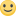 Mindez nem jöhetett volna létre Nagykovácsi Önkormányzata nélkül, mely pályázati támogatással járult hozzá a tábor megszervezéséhez. Köszönjük!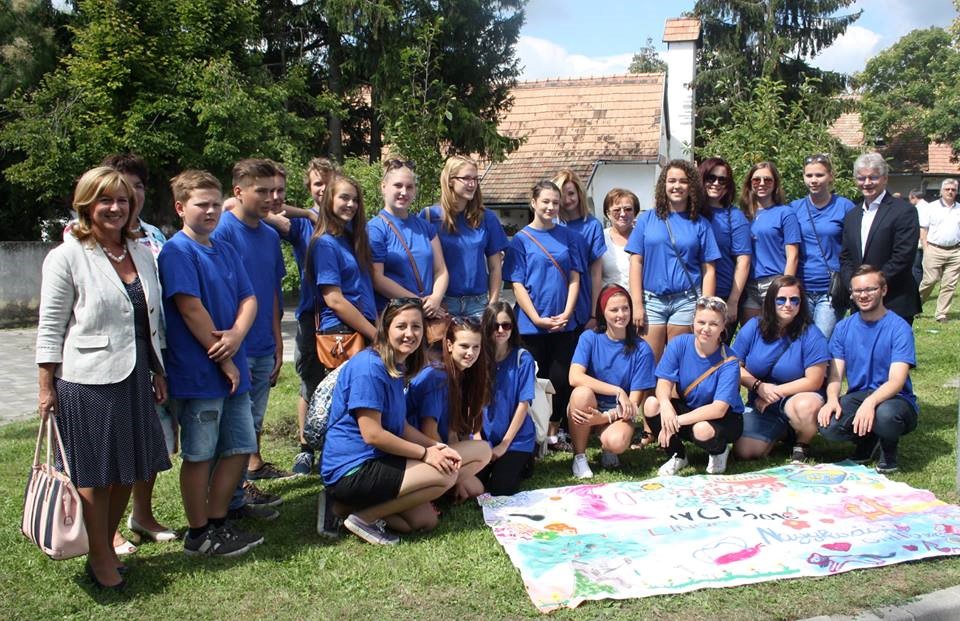 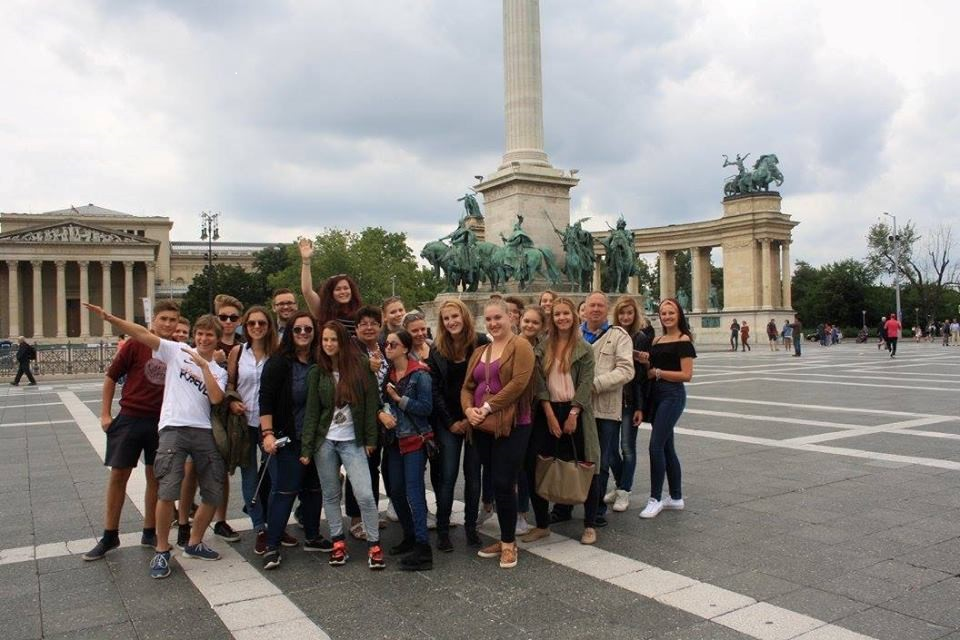 